Бюджетное профессиональное образовательное учреждениеХанты-Мансийского автономного округа – Югры«Сургутский колледж русской культуры им. А. С. Знаменского»Разработка плана-конспекта для мастер-класса «птичка из пряжи»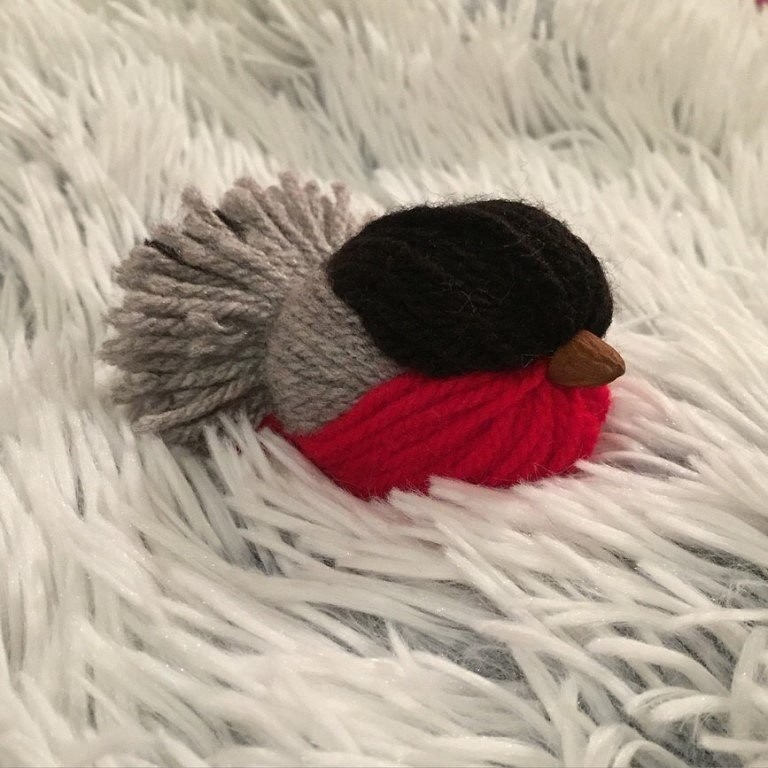 Разработчик: Шаймиева Ксения Робертовна – преподавательмастер производственного обученияг. Сургут2019План-конспект мастер-классаТема мастер-класса: «Птичка из пряжи»Цель мастер-класса: научить процессу изготовления текстильных изделий из пряжи, развитие творческих и креативных способностей, художественно–эстетического вкуса человека.Задачи мастер – классаОбучающие: - создание представления о технике работы с пряжей;- знакомство с этапами работы над выполнением текстильного изделия;- формирование умения планировать и организовывать творческий процесс;- выражение индивидуального восприятия мира через средства искусства.Воспитательные:- аккуратность в работе;- положительные эмоции к творчеству и его результату.Развивающие:- творческое восприятие мира;- воображение, творческое мышление;- мелкую моторику;- память;- художественно-эстетический вкус.Методы обучения:Словесный (инструктаж, объяснение, беседа, ответы на вопросы);Наглядный (демонстрация, выставка работ);Практический (поэтапное выполнение текстильного изделия, завершение работ).Форма мастер-класса: групповая.Актуальность: разработка мастер-класса предназначена для проекта «доступная среда» а так же для мастеров производственного обучения, педагогов дополнительного образования, воспитателей.Примечание: проект «доступная среда» для детей с ограниченными возможностями (ОВЗ), возрастная категория с10 лет.Применение: текстильное изделие, предмет интерьера, украшение, подарок, игрушка и т. д.;Материалы:Примечание: в рамках проекта «доступная среда» для детей с ограниченными возможностями (ОВЗ), работу с ножницами и клеем пистолетом выполняют родитель или мастер проводящий мастер-класс. План мастер-класса.Организационный момент.Мотивация. Сконцентрировать внимание и вызвать интерес к мастер-классу.Объяснение. Обеспечить понимание чего они должны достигнуть в результате мастер-класса.Практическая работа. Выполнение практической работы по инструкционной карте. Подведение итогов мастер- класса.ВведениеВ мастер-классе подробно расскажем и покажем, как выполнить птичку своими руками из пряжи, быстро и красиво. Идея очень проста и увлекательна, с ней сможет справиться даже ребенок. Благодаря процессу изготовления «птички из пряжи» развиваются творческие способности, память и мелкую моторику рук, а так же художественно–эстетического вкус человека.«Птичка из пряжи» это текстильное изделие. В зависимости от структуры и толщены использованного материала, «птичку из пряжи» можно использовать в различных применениях: как предмет интерьера, игрушку и даже оригинальное украшение. Можно создавать различные виды пернатых, хоть снегиря, синицу, воробья или свою фантастическую птичку.Материал для изготовления «птички из пряжи» может быть и из старых уже забытых в ящике для швейных принадлежностей разноцветных ниток, мотков различной пряжи, пуговиц и бусин. Проявив немного творческой смекалки, пряжа и бусины, отлично подойдут для изготовления предмета интерьера, украшения, подарка, игрушки и т. д. Пряжа – доступный материал для творчества. В творчестве можно использовать любые подходящие по цвету, структуре и толщине нитки, как новые, так и бывшие в употреблении. Существует такой вид рукоделия – текстильные изделия из пряжи, при этом получаются очень красивые и необычные изделия, а главное, выполненные с душой и теплотой рук. Текстильные изделия можно изготавливать для души, в кругу семьи, применять подобные навыки в педагогической практике.В ходе проведения мастер-класса посетители могут задавать интересующие вопросы по теме мастер-класса «птички из пряжи».Ход мастер-класса «птичка из пряжи»Для начала подготовим прямоугольник из картона размерам 8х20 см. Обматываем прямоугольник 3 видами пряжи:- для крыльев пряжу серого цвета (30 оборотов),- для головы и спинки пряжу черного цвета (50 оборотов),- для брюшка пряжу красного цвета (60 оборотов).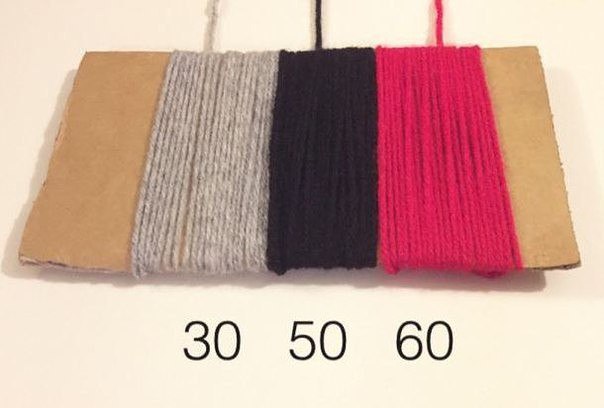 После того как все части птички намотали на прямоугольник, крепко удерживаем намотанную пряжу и разрезаем ее с одной стороны. Должно получиться 3 вида пряжи разных цветов, но одинаковой длины. Соединяем вместе намотанные части для головы и спинки пряжу черного цвета и брюшка пряжу красного цвета, перевязываем ниткой ровно посередине. Далее все черные нити перекидываем в одну сторону и связываем ниткой вместе с одним пучком красных нитей. Под оставшийся пучок красных нитей ложем, серую пряжу.Красные нити перекидываем через низ, соединяя, с хвостиком и обвязываем ниткой.Серую пряжу перекидываем через верх, к хвосту соединяем, и обвязываем ниткой. Из семечек делаем носик, а для глаз используем бусины или бисер, приклеиваем при помощи клея.Список используемых источниковБожович Л.И. « Творим своими руками» - Тв. Эрудит ,2010г.Журнал «Ручная работа» № 8,2011г.Лебедева Е.Н. «Использование нетрадиционных техник»- М.1998г.Преображенская В. «Поделки из ниток, пуговиц, бусин» - Литагент «РИПОЛ», 2012г.ПРИЛОЖЕНИЕИнструкционная карта«Птичка из пряжи»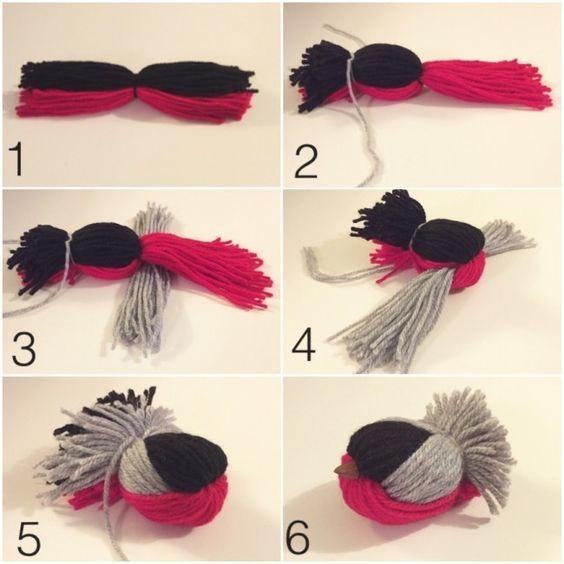 № п/пНаименованиеКоличество (на 1 чел.)1Пряжа (по 3 цвета)По 1 шт.2Ножницы1 шт.3БусиныПо 2 шт4Семечки1 шт5Клей пистолет1 шт6Картон (8х20)1 шт.